Home LearningYear Group:  4                                                      Week Beginning:            18th May 2020ReadingRead the chosen book from Bug Club daily for 20-30minutesComplete the comprehension questions A new book will be set every WEDNESDAY (if you finish reading before this a new book can be set )If you are still reading your own book – Record it in your reading record bookEnglishFind https://www.youtube.com/watch?v=q9VfGbDezuc or you can type ‘Journey’ by Aaron Becker on You tube to find the story.     Watch this clip of the book, “Journey” by Aaron Becker from     3mins and 30sec to the end of the story.  (We hope you enjoyed it!) Can you continue the story from the point of view of the purple bird using descriptive language and dialogue to finish the narrative?We have seen that many of you are using a variety of grammar from your top ticks – Well done and keep referring back to them as you write. Underline the grammar that you have used.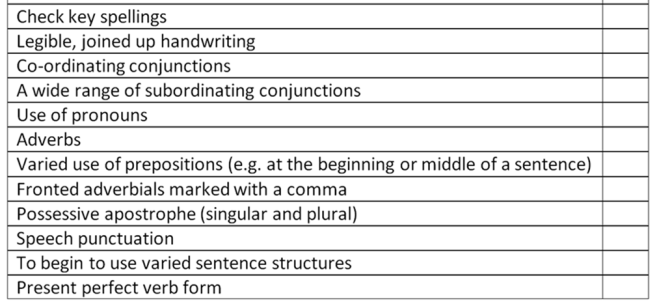 Maths1) IXL   Division   (Use your blue book for workings out if it helps you with your calculations)                                                                         -  L1-9Purple mash           -     Set multiplication pairs 2Multiplication Quiz 2Multiplication Facts Spreadsheet Complete ‘Maths frame times table check’ and record your result in the blue homework book                                                                   (Pupil Log in is in your reading record books)Spelling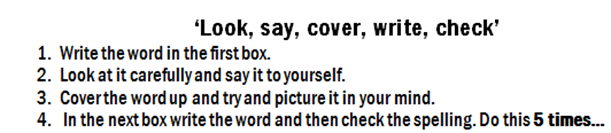 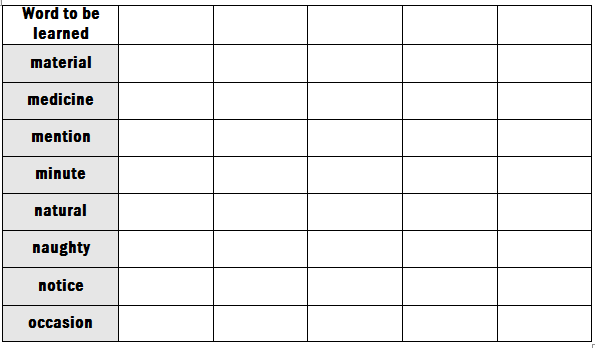 Punctuation and GrammarComplete on Purple mash                                             - Word Hop (finding the correct form of the     verb to complete the sentences)                                             -Avoiding then                                                                (Pupil Log in is in your reading record books)IPC/ScienceGo on to www.purplemash.comUse your login to complete any 2Dos that have been set by your teacherRemember to save work as it is completed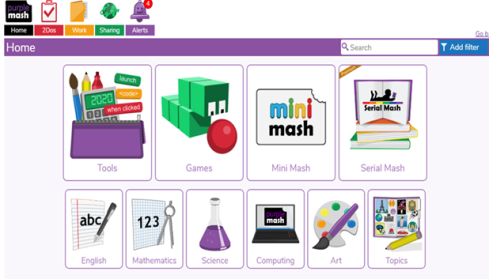 Music and Art ( home learning - school whole topic )       A walk to school PosterA good FriendGermanChildren should practice the learned German vocabulary in Linguascope. To access these resources, please follow the steps below:  1.    CONNECT:     www.Linguascope.com2.    LOG IN:         valley1           Password: 20twentyThis week you need to click on the Beginner section. Choose the button named Meine Familie und ich and then do the activities under the Wo ich wohne topic.  In the beginner section you always have an option to do a test at the end – Teste dich. When you feel confident with the topic, do the test. You will get a certificate which you can save and also email to Mrs Mehmed on german@valley.bromley.sch.uk  